      Walk-in-Interview on Wednesday,28th February 2024 for Contractual Teachers in the vidyalaya.     PM shri KV2 AFS Jalahalli East is conducting Walk- in- Interview to create a panel of contractual /part -time teachers. For the academic session 2024-25. Interested candidates (18 to 65 yrs) can apply with all the testimonials (in original & copies). No TA/DA will be paid.PLACE: PM SHRI KENDRIYA VIDYALAYA NO 2 AFS JALAHALLI EAST BANGALORE -560014.  Note: For Qualification and other details kindly visit the website:            https://no2jalahalli.kvs.ac.in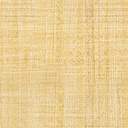 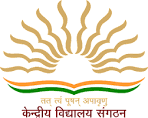 ಪಿಎಂಶ್ರೀಕೇಂದ್ರೀಯವಿದ್ಯಾಲಯನಂ 2ಜಾಲಹಳ್ಳಿಪೂರ್ವಬೆಂಗಳೂರು -560014पी एम श्री केन्द्रीय विद्यालय क्र.2 वायु सेना स्टेशन, जालहल्ली पूर्व,PM SHRI KENDRIYA VIDYALAYA NO 2 AFS  JALAHALLI EAST,बेंगलूरु /BENGALURU – 560014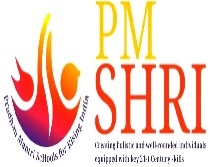                          (An Autonomous body under the Ministry of Education, Govt of India)KV CODE: 1052      CBSE AFFILIATION NO: 800016        CBSE SCHOOL CODE: 49004     UDISE:  29280712207         EMAIL: kv2jalahallieast@gmail.com     Contact No: 080-28389700              web: https://no2jalahalli.kvs.ac.in                         (An Autonomous body under the Ministry of Education, Govt of India)KV CODE: 1052      CBSE AFFILIATION NO: 800016        CBSE SCHOOL CODE: 49004     UDISE:  29280712207         EMAIL: kv2jalahallieast@gmail.com     Contact No: 080-28389700              web: https://no2jalahalli.kvs.ac.in                         (An Autonomous body under the Ministry of Education, Govt of India)KV CODE: 1052      CBSE AFFILIATION NO: 800016        CBSE SCHOOL CODE: 49004     UDISE:  29280712207         EMAIL: kv2jalahallieast@gmail.com     Contact No: 080-28389700              web: https://no2jalahalli.kvs.ac.inS.NOPOSTREGISTRATION1PGT-BIOLOGY, CHEMISTRY, PHYSICS, HINDI, ENGLISH, ACCOUNTANCY, BUSINESS STUDIES, ECONOMICS, MATHS, COMPUTER SCIENCE09:30 To 12:00 PM2TGT-ENGLISH, HINDI, MATHS, SCIENCE, SOCIAL SCIENCE, SANSKRIT.09:30 To 12:00 PM3PRIMARY EDUCATION- PRT.09:30 To 12:00 PM4MISCELLANEOUS:  COMPUTER INSTRUCTOR, MUSIC COACH, DANCE COACHKANNADA TEACHER, WORK EDUCATION TRAINER, DOCTOR, NURSE, COUNSELLOR, SPECIAL EDUCATOR, SPORTS COACH, YOGA INSTRUCTOR, ART &CRAFT COACH09:30 To 12:00 PMಪಿಎಂಶ್ರೀಕೇಂದ್ರೀಯವಿದ್ಯಾಲಯನಂ 2ಜಾಲಹಳ್ಳಿಪೂರ್ವಬೆಂಗಳೂರು -560014पीएम श्री केन्द्रीय विद्यालय क्र.2 वायु सेना स्टेशन, जालहल्ली पूर्व,PM SHRI KENDRIYA VIDYALAYA NO 2 AFS  JALAHALLI EAST,बेंगलूरु /BENGALURU – 560014                         (An Autonomous body under the Ministry of Education, Govt of India)  KV CODE:  1052     CBSE AFFILIATION NO: 800016        CBSE SCHOOL CODE: 49004     UDISE:  29280712207      Email:                                                kv2jalahallieast@gmail.com        Contact No: 080-28389700               web: https://no2jalahalli.kvs.ac.in                         (An Autonomous body under the Ministry of Education, Govt of India)  KV CODE:  1052     CBSE AFFILIATION NO: 800016        CBSE SCHOOL CODE: 49004     UDISE:  29280712207      Email:                                                kv2jalahallieast@gmail.com        Contact No: 080-28389700               web: https://no2jalahalli.kvs.ac.in                         (An Autonomous body under the Ministry of Education, Govt of India)  KV CODE:  1052     CBSE AFFILIATION NO: 800016        CBSE SCHOOL CODE: 49004     UDISE:  29280712207      Email:                                                kv2jalahallieast@gmail.com        Contact No: 080-28389700               web: https://no2jalahalli.kvs.ac.in